АДМИНИСТРАЦИЯ ВЕСЬЕГОНСКОГО РАЙОНАТВЕРСКОЙ ОБЛАСТИП О С Т А Н О В Л Е Н И Ег. Весьегонск29.12.2017											   № 643Об утверждении муниципальной программы  муниципального образования Тверской области «Весьегонский район» « Развитие системы образования Весьегонского района» на 2018-2023 годыВ соответствии с  Порядком принятия решений о разработке  муниципальных программ, формирования , реализации и проведения  оценки эффективности реализации муниципальных программ в Весьегонском районе  Тверской области , утвержденном  постановлением администрации Весьегонского района  от 14.08.2013 № 473 (с изменениями  от  19.11.2015), п о с т а н о в л я ю: Утвердить муниципальную программу муниципального образования Тверской области «Весьегонский район» «Развитие системы образования Весьегонского района» на 2018-2023 годы.Разместить настоящее постановление на официальном сайте муниципального образования Тверской области «Весьегонский район»  в информационно-телекоммуникационной сети Интернет.Настоящее постановление вступает в силу после его официального опубликования в газете «Весьегонская жизнь» и распространяется на правоотношения, возникшие с 01.01.2018 года.Контроль за выполнением настоящего постановления возложить на заместителя главы администрации района Живописцеву Е.А.И.о. главы администрации района	А.А. Тихонов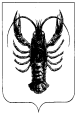 